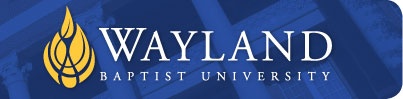 School of NursingWayland Baptist University exists to educate students in an academically challenging, learning-focused, and distinctively Christian environment for professional success and service to God and humankind.  Course:  NURS 4435      MENTAL HEALTH NURSINGTerm: 	   Spring 2018Instructor/Course Coordinator:  Dr. Richard P. DiazCell Phone Number: 210-324-3619  Clinical Instructor:  Dr. Richard P. DiazOffice Hours: Always available and on request. Please do not text after 2100 hrs Monday thru Friday and no texting during the weekend.Prerequisites:  General Education coursesRequired Textbooks and resource materials:American Psychological Association. (2010). Publication manual of the American Psychological 	Association (6th ed.). Washington, DC: Author.Giddens, J. F. (2017). Concepts for Nursing Practice (2nd ed.). St. Louis, MO: Elsevier.Townsend, M. C. (2015) Psychiatric Mental Health Nursing:  Concepts of Care In Evidence Based Practice (8th ed.).  Philadelphia, P.A.:  F. A. Davis. ISBN: 978-0-8036-4092-4Townsend, M.C. (2014) Psychiatric Nursing: Assessment, Care Plans and Medications. (9th ed.) Philadelphia, P. A.: F. A. Davis:  ISBN-13: 978-0-8036-4237-9Class Meeting Time and Location:  New Braunfels CampusThursday:  		Mental Health Simulations:  Location TBA.  0830-1630Friday:       	 	Lecture:  Room 605.  0900-1200Saturday: 		Clinical:  Methodist Specialty & Transplant Hospital.  0630-0230Student Learning Outcomes:  Attendance requirements: Students enrolled at one of the university’s external campuses should make every effort to attend all class meetings.  All absences must be explained to the instructor, who will then determine whether the omitted work may be made up.  When a student reaches that number of absences considered by the instructor to be excessive, the instructor will so advise the student and file an unsatisfactory progress report with the external campus executive director/dean.  Any student who misses 25 percent or more of the regularly scheduled class meetings may receive a grade of F in the course.  Additional attendance policies for each course, as defined by the instructor in the course syllabus, are considered a part of the university’s attendance policy.  A student may petition the Academic Council for exceptions to the above stated policies by filing a written request for an appeal to the executive vice president/provost.  Class/Clinical/Simulation Lab Attendance Requirements:. Class: Students enrolled at one of the university’s external campuses should make every effort to attend all class meetings. Any student who misses 25 percent ( 6  hours) of the regularly scheduled class meetings of the “Nursing 4435 – Mental Health Nursing” course will receive a report of unsatisfactory progress (ROUP) and receive a grade of F in the course.  Clinical/Simulation: Clinical attendance is an integral part of your performance in a course that contains a clinical.  Any student who misses 20% (twenty percent) or more of the total clinical/skills lab hours in this course will fail the course.  This course has 88 hours of clinical/simulation lab(this includes the STRAC DISASTER DRILL). If a student misses 17.6 hours of clinical/simulation lab this will result in a failure of that course.  Clinical include actual clinical in an outside facility and simulation.  Clinical may also include other experiences that the faculty deem as a clinical day.  Orientation to the clinical facility is also considered a clinical day.  A student will notify their clinical instructor verbally at least one hour prior to the absence and notify course coordinator within 24 hours.Students may not attend clinical or labs to which they are not assigned.If a student is tardy to class and/or skills lab for a total of three times this will count as an absence of 4 hours. If you are late to clinical for a total of 3 times this will count as an absence of 8 hours. Plagiarism and Academic Dishonesty:  University students are expected to conduct themselves according to the highest standards of academic honesty.  Academic misconduct for which a student is subject to penalty includes all forms of cheating, such as illicit possession of examinations or examination materials, forgery, or plagiarism.  (Plagiarism is the presentation of the work of another as one’s own work.) Disciplinary action for academic misconduct is the responsibility of the faculty member assigned to the course.  The faculty member is charged with assessing the gravity of any case of academic dishonesty and with giving sanctions to any student involved.  Penalties that may be applied to individual cases of academic dishonesty include one or more of the following:Written reprimand.Requirements to redo work in question.Requirement to submit additional work.Lowering of grade on work in question.Assigning the grade of F to work in question.Assigning the grade of F for the course.Recommendation for more severe punishment (see student handbook for further information).The faculty member involved will file a record of the offense and the punishment imposed with the school dean, external campus executive director/dean, and the executive vice president/provost.  The executive vice president/provost will maintain records of all cases of academic dishonesty reported for not more than two years.  Any student who has been penalized for academic dishonesty has the right to appeal the judgment or the penalty assessed.  The appeals procedure will be the same as that specified for student grade appeals.Disability Statement:  In compliance with the Americans with Disabilities Act of 1990 (ADA), it is the policy of Wayland Baptist University that no otherwise qualified person with a disability be excluded from participation in, be denied the benefits, or be subject to discrimination under any educational program or activity in the university.  The Coordinator of Counseling Services serves as the coordinator of students with a disability and should be contacted concerning accommodation requests at (806) 291-3765.  Documentation of a disability must accompany any requests for accommodations. EVALUATION AND GRADING: A point system is used to determine the grade in Health Promotion and Maintenance. Students must score: Students shall have protection through orderly procedures against prejudices or capricious academic evaluation.  A student who believes that he or she has not been held to realistic academic standards, just evaluation procedures, or appropriate grading, may appeal the final grade given in the course by using the student grade appeal process described in the Academic Catalog.  Appeals may not be made for advanced placement examinations or course bypass examinations.  Appeals are limited to the final course grade, which may be upheld, raised, or lowered at any stage of the appeal process.  Any recommendation to lower a course grade must be submitted through the Executive Vice President/Provost to the Faculty Assembly Grade Appeals Committee for review and approval.  The Faculty Assembly Grade Appeals Committee may instruct that the course grade be upheld, raised, or lowered to a more proper evaluation.  Mental Health Nursing 4435 Spring 201890-100A80-89.4B75-79.4C70-74.4D69 and belowF74.5 or greater is the required pass grade74.5 or greater is the required pass gradeGrading RubricPercentage of Final GradeDiscussion Board	                      30%EXAMS 60%ATI10%Total Course Points100%WeekChaptersWeek 1February 26, 2018 – March 4, 2018Chapter 1 The Concept of Stress Adaption Chapter 2 Mental Health Mental Illness Historical and Theoretical Concepts Chapter 3 Concepts of Psychobiology Chapter 4 Psychopharmacology Week 2March 5, 2018 – March 11, 2018Chapter 5 Ethical and Legal Issues Chapter 6 Cultural and Spiritual Concepts Relevant to Psychiatric Mental Health Nursing Chapter 7 Relationship Development Chapter 8 Therapeutic Communication Week 3March 12, 2018 – March 18, 2018 Spring Break 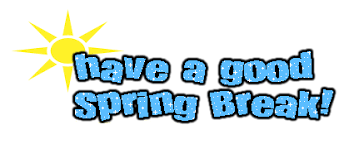 Week 4             March 19, 2018 – March 25, 2018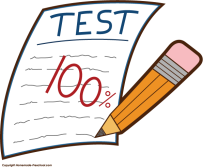 Test 1 – Covering chapters 1-8Chapter 9 The Nursing Process in Psychiatric Mental Health Nursing Chapter 10 Therapeutic Groups Chapter 11 Intervention with Families Chapter 12 Milieu Therapy – The Therapeutic Community Week 5March 26, 2018 – April 1, 2018  Chapter 13 Crisis Intervention Chapter 14 Assertiveness Training Chapter 15 Promoting Self-Esteem Chapter 16 Anger Aggression Management Week 6             April 2, 2018 – April 8, 2018Test 2 – Covering chapters 9-16Chapter 17 Suicide Prevention Chapter 18 Behavior Therapy Chapter 19 Cognitive Therapy Chapter 20 Electroconvulsive Therapy Week 7April 9, 2018 – April 15, 2018Chapter 21 The Recovery Model Chapter 22 Neurocognitive Disorders Chapter 23 Substance-Related and Addictive Disorders Chapter 24 Schizophrenia Spectrum and Other Psychotic Disorders Week 8            April 16, 2018 – April 22, 2018Test 3 – Covering chapters 17-24Chapter 25 Depressive Disorders Chapter 26 Bipolar and Related Disorders Chapter 27 Anxiety, Obsessive-Compulsive, and Related Disorders Chapter 28 Trauma-and Stressor-Related Disorders Week 9April 23, 2018 – April 29, 2018Chapter 29 Somatic Symptom and Dissociative Disorders Chapter 30 Issues Related to Human Sexuality and Gender Dysphoria Chapter 31 Eating Disorders Chapter 32 Personality Disorders Week 10          April 30, 2018 – May 6, 2018Test 4 – Covering chapters 25-32Chapter 33 Children and Adolescents Chapter 34 The Aging Individual Chapter 35 Survivors of Abuse or Neglect Chapter 36 Community Mental Health Nursing Chapter 37 The Bereaved Individual Week 11May7, 2018 – May 13, 2018Chapter 38 Military Families Chapter 39 Complementary and Psychosocial Therapies Chapter 40 Relaxation Therapy Chapter 41 Theoretical Models of Personality Development Chapter 42 Forensic Nursing Week 12           May 14, 2018 – May 19, 2018Test 5 – Covering chapters 33-42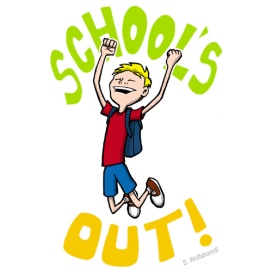 